Countdown Plan Year 13 – 2022: 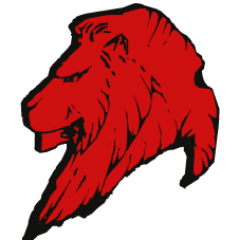 Subject:PhysicsExamination adaptations for this year:Reduced content for options unit (Medical and Astro)Lesson CountdownLesson CountdownLesson CountdownWeek beginning:Lesson 1: TuesdayLesson 2: Friday28/02/22Medical G39 3.10.1.23.4.1 Forces energy and momentumAstrophysics G33 3.9.2.2Astrophysics G31 3.9.1.13.7.2 Gravitational fields07/03/223.2.1 and 3.2.2 particles and electromagnetism3.5.1 current and electricity14/03/22Mock examsMock exams21/03/22Mock examsMock exams28/03/22Medical G40 3.10.2.2Medical G39 3.10.1.23.6.1 Periodic motionAstrophysics G37 3.9.3.1 and 3.9.3.2Astrophysics G33 3.9.2.23.6.2 Thermal Physics04/04/22Medical G43 3.10.4.3Medical G40 3.10.2.23.7.5 Magnetic fieldsAstrophysics G37 3.9.3.1 and 3.9.3.2Feedback and misconceptions based on mockpaper 3 practical skills11/04/22Easter HolidayEaster Holiday18/04/22Easter HolidayEaster Holiday25/04/22Medical G45 3.10.5.3Medical G43 3.10.4.33.8.1 RadioactivityMedical G45 3.10.5.3Feedback and misconceptions based on mockAstro options revision02/05/22paper 1 testRevise Paper 3 SkillsMedical Options revision09/05/22paper 3 test with optionPaper 1 FeedbackRevise Paper 216/05/22Revise Paper 1 & 2Paper 3 & Options – FeedbackRevise Paper 3